参会回执表单位名称邮箱发票信息单位名称：单位名称：单位名称：单位名称：单位名称：单位名称：单位名称：发票信息纳税人识别号：（现场可刷卡，会后提供电子发票）纳税人识别号：（现场可刷卡，会后提供电子发票）纳税人识别号：（现场可刷卡，会后提供电子发票）纳税人识别号：（现场可刷卡，会后提供电子发票）纳税人识别号：（现场可刷卡，会后提供电子发票）纳税人识别号：（现场可刷卡，会后提供电子发票）纳税人识别号：（现场可刷卡，会后提供电子发票）通讯地址邮政编码邮政编码参会代表 	(指定联系人请在其姓名后 标 “#”)姓名性别职务/职称手机微信号微信号电子邮件参会代表 	(指定联系人请在其姓名后 标 “#”)参会代表 	(指定联系人请在其姓名后 标 “#”)参会代表 	(指定联系人请在其姓名后 标 “#”)住宿安排豪华标准间   间（双早），接受安排拼住； 豪华大床间   间（单早）；□ 不住宿 11月17日（含）前报名并完成线上缴费，组委会确保用房需求。入住日期：2023年11月     日；离店日期：2023年11月     日；会议酒店： 陕西宾馆； 地址 : 西安市雁塔区丈八北路1号；电话 : 029-68899684 豪华标准间   间（双早），接受安排拼住； 豪华大床间   间（单早）；□ 不住宿 11月17日（含）前报名并完成线上缴费，组委会确保用房需求。入住日期：2023年11月     日；离店日期：2023年11月     日；会议酒店： 陕西宾馆； 地址 : 西安市雁塔区丈八北路1号；电话 : 029-68899684 豪华标准间   间（双早），接受安排拼住； 豪华大床间   间（单早）；□ 不住宿 11月17日（含）前报名并完成线上缴费，组委会确保用房需求。入住日期：2023年11月     日；离店日期：2023年11月     日；会议酒店： 陕西宾馆； 地址 : 西安市雁塔区丈八北路1号；电话 : 029-68899684 豪华标准间   间（双早），接受安排拼住； 豪华大床间   间（单早）；□ 不住宿 11月17日（含）前报名并完成线上缴费，组委会确保用房需求。入住日期：2023年11月     日；离店日期：2023年11月     日；会议酒店： 陕西宾馆； 地址 : 西安市雁塔区丈八北路1号；电话 : 029-68899684 豪华标准间   间（双早），接受安排拼住； 豪华大床间   间（单早）；□ 不住宿 11月17日（含）前报名并完成线上缴费，组委会确保用房需求。入住日期：2023年11月     日；离店日期：2023年11月     日；会议酒店： 陕西宾馆； 地址 : 西安市雁塔区丈八北路1号；电话 : 029-68899684 豪华标准间   间（双早），接受安排拼住； 豪华大床间   间（单早）；□ 不住宿 11月17日（含）前报名并完成线上缴费，组委会确保用房需求。入住日期：2023年11月     日；离店日期：2023年11月     日；会议酒店： 陕西宾馆； 地址 : 西安市雁塔区丈八北路1号；电话 : 029-68899684 豪华标准间   间（双早），接受安排拼住； 豪华大床间   间（单早）；□ 不住宿 11月17日（含）前报名并完成线上缴费，组委会确保用房需求。入住日期：2023年11月     日；离店日期：2023年11月     日；会议酒店： 陕西宾馆； 地址 : 西安市雁塔区丈八北路1号；电话 : 029-68899684 会议报到报到时间：2023年11月24日（周五） 9:00-22:00【参加理事会的理事、常务理事请于24日14:00前报到，确保参会时间】11月24日 15：00-17：00 理事会2023年年会参会人：           报到地点：陕西宾馆 ，陕西省西安市雁塔区丈八北路1号。 联系人及电话：郑  凯  186-1076-9966报到时间：2023年11月24日（周五） 9:00-22:00【参加理事会的理事、常务理事请于24日14:00前报到，确保参会时间】11月24日 15：00-17：00 理事会2023年年会参会人：           报到地点：陕西宾馆 ，陕西省西安市雁塔区丈八北路1号。 联系人及电话：郑  凯  186-1076-9966报到时间：2023年11月24日（周五） 9:00-22:00【参加理事会的理事、常务理事请于24日14:00前报到，确保参会时间】11月24日 15：00-17：00 理事会2023年年会参会人：           报到地点：陕西宾馆 ，陕西省西安市雁塔区丈八北路1号。 联系人及电话：郑  凯  186-1076-9966报到时间：2023年11月24日（周五） 9:00-22:00【参加理事会的理事、常务理事请于24日14:00前报到，确保参会时间】11月24日 15：00-17：00 理事会2023年年会参会人：           报到地点：陕西宾馆 ，陕西省西安市雁塔区丈八北路1号。 联系人及电话：郑  凯  186-1076-9966报到时间：2023年11月24日（周五） 9:00-22:00【参加理事会的理事、常务理事请于24日14:00前报到，确保参会时间】11月24日 15：00-17：00 理事会2023年年会参会人：           报到地点：陕西宾馆 ，陕西省西安市雁塔区丈八北路1号。 联系人及电话：郑  凯  186-1076-9966报到时间：2023年11月24日（周五） 9:00-22:00【参加理事会的理事、常务理事请于24日14:00前报到，确保参会时间】11月24日 15：00-17：00 理事会2023年年会参会人：           报到地点：陕西宾馆 ，陕西省西安市雁塔区丈八北路1号。 联系人及电话：郑  凯  186-1076-9966报到时间：2023年11月24日（周五） 9:00-22:00【参加理事会的理事、常务理事请于24日14:00前报到，确保参会时间】11月24日 15：00-17：00 理事会2023年年会参会人：           报到地点：陕西宾馆 ，陕西省西安市雁塔区丈八北路1号。 联系人及电话：郑  凯  186-1076-9966用餐统计11月24日晚餐：    人； 11月25日午餐：    人；11月25日晚餐：     人；11月26日午餐：    人；11月24日晚餐：    人； 11月25日午餐：    人；11月25日晚餐：     人；11月26日午餐：    人；11月24日晚餐：    人； 11月25日午餐：    人；11月25日晚餐：     人；11月26日午餐：    人；11月24日晚餐：    人； 11月25日午餐：    人；11月25日晚餐：     人；11月26日午餐：    人；11月24日晚餐：    人； 11月25日午餐：    人；11月25日晚餐：     人；11月26日午餐：    人；11月24日晚餐：    人； 11月25日午餐：    人；11月25日晚餐：     人；11月26日午餐：    人；11月24日晚餐：    人； 11月25日午餐：    人；11月25日晚餐：     人；11月26日午餐：    人；应缴费用会议费：       元；会费：      元。（建议会前汇款，现场刷卡缴费请与秘书处联系）会议费标准：会员会务费1280元/人，非会员会务费1680 元/人；（会务费含会议餐费、报名费、资料费、会议服务费等）会费标准：普通单位2000元/年，理事单位3000元/年，常务理事5000元/年；个人会员300元/年。会议费：       元；会费：      元。（建议会前汇款，现场刷卡缴费请与秘书处联系）会议费标准：会员会务费1280元/人，非会员会务费1680 元/人；（会务费含会议餐费、报名费、资料费、会议服务费等）会费标准：普通单位2000元/年，理事单位3000元/年，常务理事5000元/年；个人会员300元/年。会议费：       元；会费：      元。（建议会前汇款，现场刷卡缴费请与秘书处联系）会议费标准：会员会务费1280元/人，非会员会务费1680 元/人；（会务费含会议餐费、报名费、资料费、会议服务费等）会费标准：普通单位2000元/年，理事单位3000元/年，常务理事5000元/年；个人会员300元/年。会议费：       元；会费：      元。（建议会前汇款，现场刷卡缴费请与秘书处联系）会议费标准：会员会务费1280元/人，非会员会务费1680 元/人；（会务费含会议餐费、报名费、资料费、会议服务费等）会费标准：普通单位2000元/年，理事单位3000元/年，常务理事5000元/年；个人会员300元/年。会议费：       元；会费：      元。（建议会前汇款，现场刷卡缴费请与秘书处联系）会议费标准：会员会务费1280元/人，非会员会务费1680 元/人；（会务费含会议餐费、报名费、资料费、会议服务费等）会费标准：普通单位2000元/年，理事单位3000元/年，常务理事5000元/年；个人会员300元/年。会议费：       元；会费：      元。（建议会前汇款，现场刷卡缴费请与秘书处联系）会议费标准：会员会务费1280元/人，非会员会务费1680 元/人；（会务费含会议餐费、报名费、资料费、会议服务费等）会费标准：普通单位2000元/年，理事单位3000元/年，常务理事5000元/年；个人会员300元/年。会议费：       元；会费：      元。（建议会前汇款，现场刷卡缴费请与秘书处联系）会议费标准：会员会务费1280元/人，非会员会务费1680 元/人；（会务费含会议餐费、报名费、资料费、会议服务费等）会费标准：普通单位2000元/年，理事单位3000元/年，常务理事5000元/年；个人会员300元/年。会议回执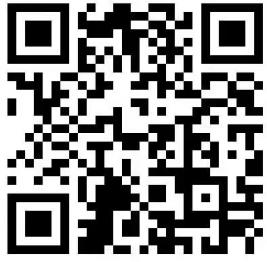 1.会议报名截止日期：2023 年 11 月 21 日 (含)2.会议回执唯一接收邮箱：office@hr.edu.cn （或扫码报名） 3.联系人：郑  凯  186-1076-9966；赵 佳  134-2624-05151.会议报名截止日期：2023 年 11 月 21 日 (含)2.会议回执唯一接收邮箱：office@hr.edu.cn （或扫码报名） 3.联系人：郑  凯  186-1076-9966；赵 佳  134-2624-05151.会议报名截止日期：2023 年 11 月 21 日 (含)2.会议回执唯一接收邮箱：office@hr.edu.cn （或扫码报名） 3.联系人：郑  凯  186-1076-9966；赵 佳  134-2624-05151.会议报名截止日期：2023 年 11 月 21 日 (含)2.会议回执唯一接收邮箱：office@hr.edu.cn （或扫码报名） 3.联系人：郑  凯  186-1076-9966；赵 佳  134-2624-05151.会议报名截止日期：2023 年 11 月 21 日 (含)2.会议回执唯一接收邮箱：office@hr.edu.cn （或扫码报名） 3.联系人：郑  凯  186-1076-9966；赵 佳  134-2624-05151.会议报名截止日期：2023 年 11 月 21 日 (含)2.会议回执唯一接收邮箱：office@hr.edu.cn （或扫码报名） 3.联系人：郑  凯  186-1076-9966；赵 佳  134-2624-05151.会议报名截止日期：2023 年 11 月 21 日 (含)2.会议回执唯一接收邮箱：office@hr.edu.cn （或扫码报名） 3.联系人：郑  凯  186-1076-9966；赵 佳  134-2624-0515